NOMBRE:……………………………………………………………………………………………Hay situaciones de Riesgo que ponen en peligro a los niños cuando son pequeños. Aprende a identificarlas, así cuidarás de tu vida y la de tus hermanos. (Observa, comenta y pinta los riesgos en la lámina)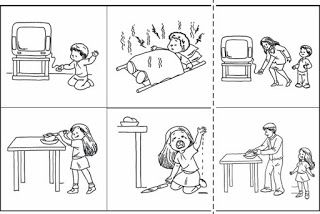 Nombre:………………………………………………………………………………………………….Observa la lámina y Explica por qué está en riesgo éste niño. Qué acción es incorrecta. (PINTA LA ESCENA)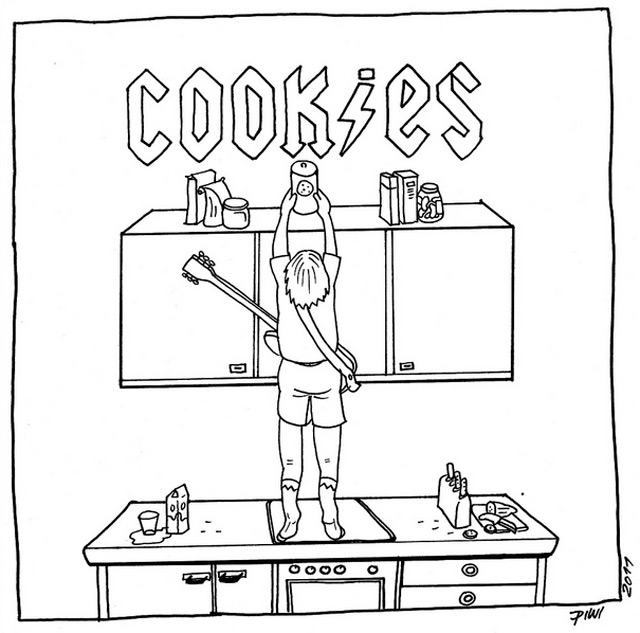 Nombre: ………………………………………………………………………………………………….Observa y comenta cual es el peligro que tiene ésta  escena. ( PINTA LA LÁMINA)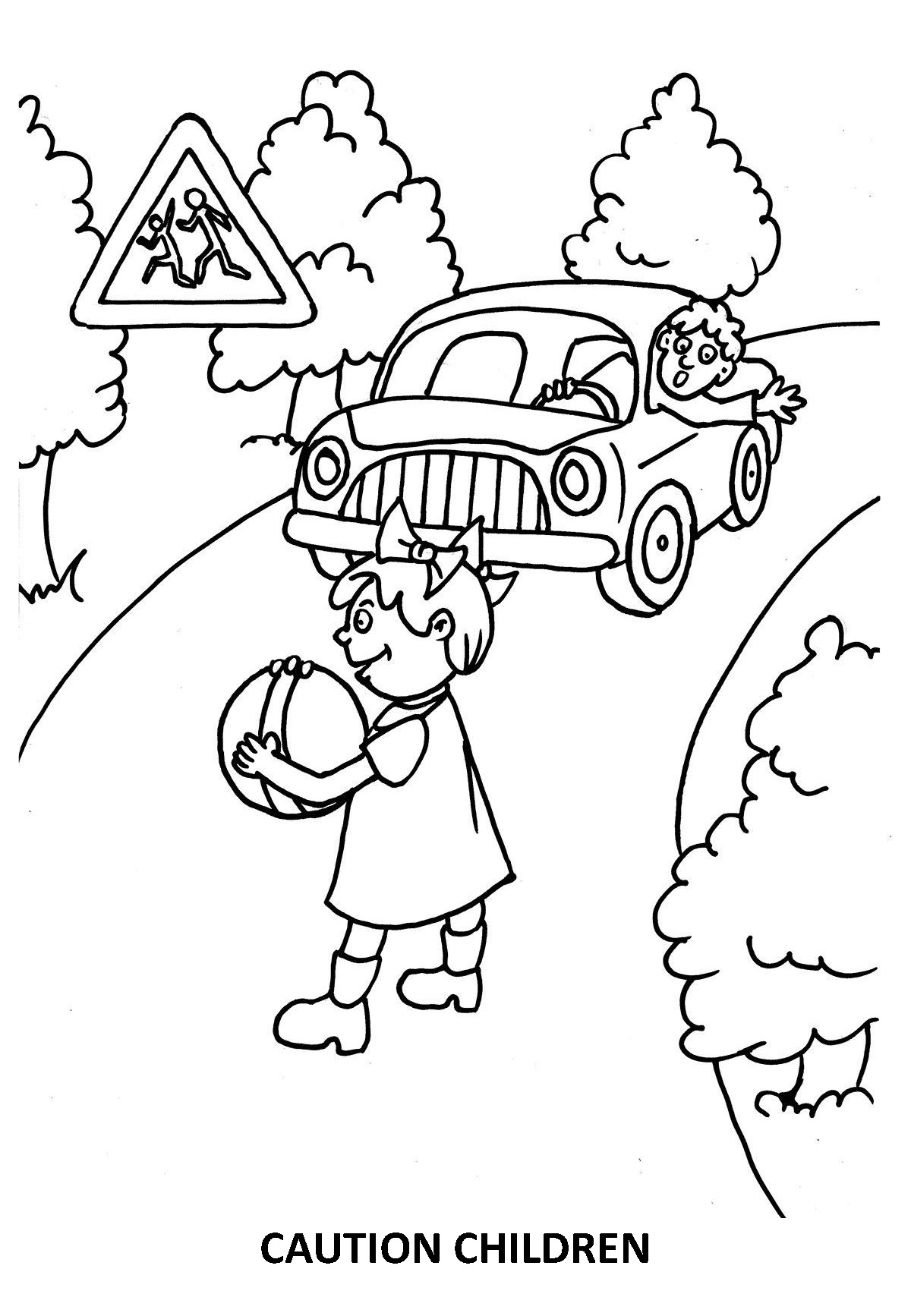 Nombre:……………………………………………………………………………………………………………..Observa la imagen, comenta cual es la situación de peligro (Pinta la escena)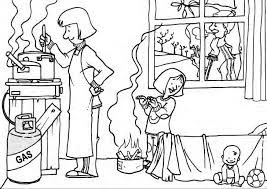 